安岳县人民医院健康知识普及专项行动方案（2022-2030年）一、目的意义通过世界卫生组织调查研究发现，发展中国家和相对贫困地区的民众关于预防疾病、早期发现、紧急救援、及时就医、合理用药、应急避险等维护健康的知识与技能相对缺乏，不健康生活行为方式比较普遍，尤其是个人行为与生活方式因素对健康的影响占到近60%，而每个人是自己健康的第一责任人，对家庭和社会都负有健康责任，因此，普及健康知识，提高健康素养水平，是提高健康水平最根本、最经济、最有效的措施之一。《中国公民健康素养——基本知识与技能》，是每个民众最应掌握的健康知识和技能。健康安岳行动开展健康知识普及行动的目的，旨在让群众树立健康第一责任人意识、知晓获取健康知识的渠道与方式、掌握健康生活的知识与技能，纠误正偏，使正确的健康知识进入家庭并入脑入心，促进全社会养成良好的健康生活行为。二、目标要求（一）总体要求根据中央、省、市要求，认真贯彻落实健康中国战略和新时期卫生与健康工作方针，科学、规范、有效开展健康教育与健康促进工作，普及健康知识，传播健康文化，提升健康素养水平。（二）目标指标慢性病防治素养、传染病防治素养水平分别提高到20%、20%及以上；积极开办优质的健康科普节目，进一步完善健康教育和健康促进的绩效考核机制；医务人员掌握与岗位相适应的健康科普知识，并在诊疗过程中主动提供健康指导。三、主要任务（一）掌握健康知识及技能1.正确认识健康。健康包括身体健康、心理健康和良好的社会适应能力。遗传因素、环境因素、个人生活方式和医疗卫生服务是影响健康的主要因素。每个人都应该是自己健康的第一责任人，主动学习健康知识，养成健康生活方式，自觉维护和促进自身健康。正确理解生老病死的自然规律，尊重医学和医务人员，了解医疗技术的局限性，出现健康问题时和医务人员一起共同应对。2.养成健康文明的生活方式。注重饮食有节、起居有常、动静结合、心态平和。讲究个人卫生、环境卫生、饮食卫生。没有不良嗜好，不吸烟，吸烟者尽早戒烟，少喝酒，不酗酒，拒绝毒品。积极面对工作和生活，促进身心全面健康。积极参加健康有益的文体活动和社会活动。关注并记录自身健康状况，定期进行健康体检。3.掌握必备的健康技能。自我学习并掌握测量体温、脉搏基本技能；能够看懂食品、药品、化妆品、保健品的标签和说明书；学会识别常见的危险标识，如高压、易燃、易爆、剧毒、放射性、生物安全等，远离危险物。参加逃生与急救培训，学会基本逃生技能与急救技能；需要紧急医疗救助时会正确拨打安岳县（028）--24500120急救电话；发生创伤出血量较多时，会立即正确止血、包扎；正确处理怀疑骨折的伤员；遇到呼吸、心脏骤停的伤病员，会进行心肺复苏；会正确抢救触电者；发生火灾时，会拨打火警电话119，会采用正确方法逃生。4.宣传科学就医。了解国家基本公共卫生服务政策。保持与全科医生、家庭医生联系，遇到健康问题时，根据病情和医生的建议，选择合适的医疗机构就医，做到早诊断、早治疗，避免延误最佳治疗时机。遵医嘱治疗，不轻信偏方，不相信“神医神药”。5.倡导合理用药。遵医嘱按时、按量使用药物，用药过程中如有不适及时咨询医生或药师。每次就诊时向医生或药师主动出示正在使用的药物记录和药物过敏史，避免重复用药或者有害的相互作用等不良事件的发生。服药前检查药品有效期，不使用过期药品，及时清理过期药品。妥善存放药品，谨防儿童接触和误食。保健食品不是药品，知晓正确选用保健食品。（二）用好普及手段1.新媒体。运用“两微一端”（微信、微博、移动客户端）以及短视频，推动“互联网+精准健康科普”，在安岳县人民医院、安岳县癌症防治中心等微信公众号办好健康科普栏目，并保障健康知识传播的权威性和准确性。制作健康科普宣传展板并开展健康教育活动。2.群众性活动。每年按照国家明确的健康主题开展“健康中国行”宣传教育活动。开展“中医中药中国行”活动，传播中医养生保健知识。结合医共体建设，开展健康知识讲座、健康咨询等活动，推进全民健康生活方式行动，强化家庭和高危个体健康生活方式指导和干预，激发全民参与热情，营造良好健康促进氛围，培育健康文化。3.人际传播。完善“门诊—病房—体检—社区”健康服务工作流程。门诊：医务人员在诊疗的同时主动普及疾病知识，做好分级诊疗制度的宣传，引导就诊患者合理分流；利用候诊场地，有针对性地投放疾病宣传折页、健康知识音视频宣传资料等。病房：医务人员做好住院患者入院教育、专科疾病讲座、医患诊疗心得分享；结合专业特点及病患类型，有针对性地普及疾病知识；以出院教育、电话随访、微信建群等方式，搭建医患信息交流平台。体检机构：积极参与健康科普教育，组织专家顾问、青年宣讲团及科普专员开展科普工作；将检前告知、项目选择、报告解读、健康风险评估和慢性病管理等纳入科普内容，提高受检者的健康管理能力。社区：开展形式多样的科普活动，帮助居民了解健康常识；定期开展专题培训，使居民掌握重大自然灾害逃生、溺水等意外伤害急救及突发心脑血管疾病急救等技能；定期组织专家举行“专病日”活动和常见慢性病讲座，面向公众进行健康科普，鼓励健康适龄公民参加无偿献血。（三）广泛动员1.建立完善专家库。建立相应的健康科普专家库，适时出版、遴选、推荐一批健康科普读物和科普材料。完善健康科普人才培养体系，储备健康科普人才库。2.发挥医防结合重要作用。组建健康科普队伍，制定健康科普工作计划，建设微信新媒体健康科普平台。有针对性地开发健康教育等健康科普材料，定期面向患者及家属举办健康知识讲座。医务人员掌握与岗位相适应的健康科普知识，并在诊疗过程中主动提供健康指导。完善全科医生、专科医生培养培训课程和教材内容，开展健康教育与健康促进基本理论和方法培训，提高全科医生、专科医生、家庭医生健康促进与教育必备知识和技能。鼓励基层医疗机构和家庭签约医生团队开展健康管理服务。附：1.安岳县人民医院健康知识普及专项行动专家组名单2.安岳县人民医院健康促进“下基层、进社区”行动方案附1   健康知识普及专项行动专家组名单组  长：何绍亚  县人民医院业务副院长 副组长：刘  玲  县人民医院公卫科科长成  员：刘  强  县人民医院医务部部长程永生  县人民医院医务部副主任、急诊科主任陈  强  县人民医院医务部副主任吴本毅  县人民医院公卫科成员、县癌防中心办公室副主任何  莉  县人民医院公卫科成员李娜娜  县人民医院公卫科成员黄  松  县人民医院宣传统战部主任林  毅  县人民医院宣传科副科长杨显红  县人民医院内分泌科、风湿免疫科主任徐伟钧  县人民医院肾内科主任兼血液透析中心主任黄忠文  县人民医院神经内科主任张  武  县人民医院心血管内科二病区主任、县人民医院老年医学科主任唐小兵  县人民医院普外科主任黄  浩  县人民医院普外胃肠病区主任罗  坤  县人民医院普外肝胆病区主任寇国民  县人民医院神经外科副主任姚  灿  县人民医院泌尿外科主任罗明英  县人民医院康复医学科、中医科主任吴建文  县人民医院儿科主任吴限亮  县人民医院眼科主任杨长建  县人民医院眼科副主任黄  薇  县人民医院耳鼻喉科主任田  雨  县人民医院呼吸与危重医学科一病区主任喻益勇  县人民医院呼吸与危重医学科二病区主任张  成  县人民医院消化内科主任李明军  县人民医院胸外乳腺外科主任罗世忠  县人民医院重症医学科主任吴华明  县人民医院骨科、烧伤整形科主任刘  林  县人民医院门诊部副主任兼口腔科副主任漆  磊  县人民医院妇科主任唐兴艳  县人民医院产科主任吴建文  县人民医院儿科主任王 华   县人民医院普儿科主任谭 祥   县人民医院血液肿瘤科副主任陈剑波  县人民医院血液肿瘤科副主任黄中文  县人民医院神经内科主任高小林  县人民医院神经内科二病区主任曾克军  县人民医院神经内科一病区主任罗明英  县人民医院康复医学科、中医科主任胥勇斌  县人民医院心血管内科一病区主任张  武  县人民医院心血管内科二病区主任李  冬  县人民医院全科医疗科主任蒋华龙  县人民医院急诊科副主任余  昶  县人民医院门诊部主任蒲光林  县人民医院感染性疾病科主任罗  旗  县人民医院感染性疾病科副主任、发热门诊主任附2安岳县人民医院健康促进“下基层、进社区”行动方案为认真贯彻落实《资阳市人民政府关于推进健康资阳行动的实施意见》、《资阳市癌症防治中心管理办法（试行）》及《安岳县紧密型县域医疗卫生共同体建设实施方案（试行）》等文件精神，进一步落实“大卫生、大健康”理念、完成“癌症防治宣传”任务及推进“医共体”建设，切实发挥“健康促进医院”、“县癌症防治中心”及“医共体牵头医院”的全社会宣传动员作用，提升全民健康素养，筑牢公共卫生屏障。结合我院实际情况，制定健康促进“下基层、进社区”行动方案：一、行动目标（一）提高健康素养：通过开展各种形式的健康教育及健康促进活动，大力传播健康知识与技能，倡导良好的生活习惯和健康的生活方式，提升癌防核心知识知晓率，促进县域内全民健康素养的提高。（二）丰富内涵建设：关注生命全周期、健康全过程，不断推动“以治病为中心”向“以健康为中心”转变，通过推进全社会宣传动员机制，丰富“县癌症防治中心”及“医共体”的内涵建设。（三）彰显品牌形象：通过对县域内社区及基层开展全覆盖、多形式、可持续的健康促进活动，推广医院专科、专家特色，树立良好的医院品牌形象，提升医院竞争力，促进医院的社会效益和经济效益。二、工作重点（一）加强组织体系建设，畅通沟通协作机制加强医院领导，对内优化体系建设。以完善“健康促进医院”、“县癌症防治中心”、“医共体”建设为契机，健全医院健康教育与促进工作领导小组架构体系，明确各方职责和权限以实施高效的指挥，下设常驻办公室负责健康教育及健康促进的日常事务性工作，实时修订活动方案、制度流程及目录大纲（见附件一），简化院内部门间的沟通协调程序，团结合作，提高效率。树立大局意识，对外畅通协作机制。积极联动上级主管部门的牵头抓总作用，加强与县卫健局、县疾控中心、社区居委会等部门单位的沟通协作，明晰单位间的职能职责和任务分工，确保每场健康促进活动有牵头单位、有场地设施、有宣教对象等基本要素，保障健康促进活动的高效组织实施。（二）加强队伍人员培训，提高宣教专业素质抓关键，固本强基促提升，锤炼一支专业队伍。兴趣导向优先，依托医院健康管理师队伍，储备组建健康教育与促进专业志愿者团体。通过定期参加教育培训、演练比赛提升专业知识及技能，使之具备专业医学、法律意识、健教知识等必备素质，适应不同人群、场所、状况的宣教活动。公共卫生科专职人员每年度参与国家、省、市相关宣教学术培训2-3次/年，提升专业队伍管理水平。抓整体，行稳致远渐蔓延，营造一片宣教风尚。通过志愿者带动科室，充分发挥由点带面的网络影响作用，逐渐蔓延，为健康教育与促进的深入、高效开展奠定坚实基础。并探索对全院医务人员逐步建立健康教育与促进知识与技能培训长效机制，将临时性、应急性的培训模式逐步转变为长期性、制度化的培训模式，营造良好的健康促进行动氛围。（三）不断丰富内容形式，加强物资设施保障重内容，讲创新，兼顾医院品牌形象推广。在上级主管部门的协作下，积极对接“癌症防治中心”及“医共体”成员医院、社区居委会、乡镇村组等单位，确定健康教育与促进活动场所，按照活动规范流程（见附件二），融入医院、科室、医生的宣传推广，向社区居民、农村农民及重点人群等开展富有特色、有针对性的健康教育活动及专题讲座，减少单纯灌输式教育，增加互动性、趣味性环节，让活动体现出价值和目的。视人群特点同步宣传推广我院线上平台（医院公众号、癌防中心公众号、微信群等），利用信息化平台实现宣教可持续性，进一步展示良好的医院品牌形象。遵计划，抓保障，护航宣教活动落地见效。遵循每场健康教育与促进活动计划及经费预算（见附件四），提前制作好横幅标语、医院及科室宣传展板、医生座牌等，准备好必要宣讲设备设施（话筒、自带电池的音响等）、落实好义诊检查必需的医疗物资（听诊器、血压计、血糖仪、体温计、口罩、洗手液、乳胶手套等），印刷好宣教资料（疾病防治手册、癌防知识手册、健康教育处方等），购置好其他生活实用小物品（手提袋、围腰、签字笔、水杯等）。物资设施发放使用应遵循“厉行节俭节约，杜绝铺张浪费”，坚持实现使用效益最大化原则。（四）自查自纠务实效，持续改进求完善因“健康促进医院”、“县癌症防治中心”、“医共体”及健康促进“下基层，进社区”行动属于我院探索性开展项目，应树立“一边摸索着前进，一边总结经验教训，一边持续改进”的思维，每次活动结束后医务人员应切实填写本场活动参与效果自评及持续改进表（见附件六），工作人员对参与群众进行随机效果访谈及意见收集（见附件七），公共卫生科汇总医务人员及参与群众意见及建议，定期做好活动效果自评、小结简报，做好持续改进，不断优化服务流程，调整宣教模式，让活动效益得到持续提升。三、活动筹备（一）场地备置在卫健部门的牵头下，在基层单位或居委会的协作下，准备好空旷活动场地（尽量在室内，提供适量的座椅、饮用水）。布置场地（见附件三）：张贴横幅，摆放此次活动简介、医院简介、科室专科特色简介、疾病防治简介、医生座牌、医院公众号及联系方式等展板。安装调试好相关设备设施：音响、话筒、投影仪、电脑等。（二）活动形式1.健康知识讲座主讲医务人员先自我介绍：个人及所属科室，然后进行知识讲座：疾病防治知识、健康养生知识及相关技能等，避免枯燥知识灌输，尽量增加互动环节。2.健康义诊、咨询由各专科医生进行相关健康义诊、健康咨询、检查检验建议，视个体情况开具健康教育处方等。3.趣味活动通过有奖问答、随机抽奖、发放活动小礼品等形式提高活动参与积极性。通过对正确“七步洗手法”、“急诊急救”等的现场集体教学，活跃现场氛围。4.线上推广鼓励参与群众关注我院官方公众号、县癌症防治中心微信公众号、本次活动微信群等线上平台，并定期维护公众号及微信群的推广宣传资料，注重持续的宣教推广。5.单位协作对“癌症防治中心”及“医共体”成员医院、社区居委会等基层单位管理人员进行相关公共卫生事务管理及指导交流，畅通单位间沟通协作机制；对相关基层单位专业技术人员进行公共卫生知识培训考核，传输“预防为主”的服务理念（见附件八、九）。6.其他形式（三）宣教内容1.由于我县属于传统农业大县，加上社会老龄化的逐渐加深，目前社区及农村大多为留守老年群体，故每场活动均安排涉及有老年医学、养生饮食、高血压、糖尿病、冠心病、肺气肿等的相关宣教知识，涉及科室有：心血管内科、呼吸内科、内分泌科等。2.根据《资阳市癌症防治中心管理办法（试行）》要求，积极推进癌症防治核心科普知识普及行动，故每场活动均安排有涉及重点癌症相关宣教知识，涉及科室有：血液肿瘤科、消化内科、呼吸内科、胸外乳腺外科、普外肝胆病区、普外胃肠病区、妇产科、神经外科、骨科、泌尿外科、耳鼻咽喉科等。3.按照每年疾病谱的发展变化规律，结合我院各科室的住院人数波动情况，在疾病高发期的前一个月进行重点宣传教育。比如冬春季：流行性感冒、哮喘、百日咳等疾病；夏秋季：中暑、细菌性痢疾、手足口病、咽喉炎、鼻炎、肺炎、腹泻等疾病。涉及科室有儿科、耳鼻咽喉科、消化内科、感染性疾病科、皮肤科、急诊科等。4.围绕卫健委印发的《中国公民健康素养基本知识与技能》（2015年版）大纲规范，合理制订宣教内容，包含有居民基本健康知识和理念、健康生活方式与行为、健康基本技能等。比如精神卫生、慢性病防治、安全与急救、科学就医和合理用药等。活动涉及全院各临床科室。5.结合每年各种卫生健康主题宣传日组织专题宣教活动，比如：“世界哮喘日”、“世界抗癌日”、“全国爱耳日”、“世界防治结核病日”、“全国高血压日”、“全国爱眼日”、“国际老人节”、“世界慢阻肺日”、“世界关节炎日”等开展普惠性健康促进。活动涉及全院各临床科室。（四）活动频率正常情况下拟定为每2月1次，全年6次。视医共体建设工作开展情况及疾病谱的实时变化进程等进行活动频次的增减。四、效果评估（一）社会效益评估本活动的社会效益是指医院为社会提供优质的、符合人民群众需要的卫生保健服务活动，活动的质量、数量、服务态度等得到社会群众认可，从而提高全社会的整体健康水平，符合社会公益性效果。由于本活动效果评估的现实局限性，故社会效益评估主要包括以下三方面指标：1.参与群众的健康素养2.参与群众对健康促进活动满意度3.参与群众对医院品牌形象评价（二）经济效益评估本活动的经济效益是指医院为社会提供优质的、符合人民群众需要的卫生保健服务活动，其所投入支出的人力、物资、耗材等经济消耗，对比其所产生的医疗服务收入的相关比重。由于本活动效果评估的现实局限性，故经济效益评估主要包括以下两方面指标：1.参与群众对医院就医忠诚度2.参与群众的医院就诊费用总支出目前由于新冠感染、人口老龄化、区域协作等因素使得医疗服务市场充满全新的机遇与挑战，而健康促进行动是人民群众日益增长的身心健康必然要求，更是体现公立医院的公益担当与使命。在新的历史阶段里，我们需进一步扎实深入做好健康教育与促进这项工作，把它作为一项长期的工作来抓，实现医院社会效益与经济效益的辩证统一与最大化，为“健康安岳”建设贡献“安医”力量，为实现中华民族伟大复兴的中国梦贡献“安医”精神。                               附件：一、健康促进下基层活动目录大纲二、健康促进下基层活动流程三、健康促进下基层活动场地布置示意图四、健康促进下基层活动设备设施配备表五、健康促进下基层活动参与群众签到册六、医务人员活动效果自评及持续改进表七、参与群众活动效果评价及持续改进表八、安岳县人民医院医共体建设督导检查记录表九、安岳县癌症防治中心督导检查记录表附件二：附件三： 健康促进下基层活动场地布置示意图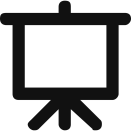 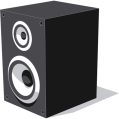 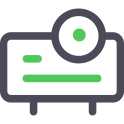 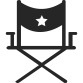 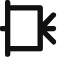 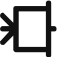 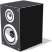 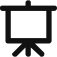 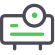 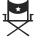 安岳县人民医院医疗健康集团督导检查记录表被督导单位科室负责人（签字）：              督导检查负责人（签字）：安岳县癌症防治中心督导检查记录表被督导单位科室负责人（签字）：                督导检查负责人（签字）健康促进下基层活动目录大纲健康促进下基层活动目录大纲健康促进下基层活动目录大纲健康促进下基层活动目录大纲健康促进下基层活动目录大纲健康促进下基层活动目录大纲健康促进下基层活动目录大纲序号月份地点活动主题宣教内容参与临床科室备注13月待定健康促进、癌防宣传、医共体建设下基层活动老年疾病、高血压、肿瘤放化疗咨询、乳腺癌防治等心血管内科一病区、血液肿瘤科、介入室、胸外乳腺外科24月待定健康促进、癌防宣传、医共体建设下基层活动肿瘤早筛早治血液肿瘤科、体检部、消化内科、妇科结合“4.15全国肿瘤防治宣传周”35月待定健康促进、癌防宣传、医共体建设下基层活动吸烟对健康的危害、慢阻肺、常见消化系统疾病及肿瘤防治等呼吸内科一病区、消化内科、神经外科结合“世界无烟日”47月待定健康促进、癌防宣传、医共体建设下基层活动糖尿病、痛风疾病防治、肝胆、胃肠、肿瘤的防治等内分泌科、神经内科一病区、普外肝胆病区、普外胃肠病区59月待定健康促进、癌防宣传、医共体建设下基层活动冬季常见呼吸系统疾病防治、妇女儿童健康知识等呼吸内科二病区、五官科、妇科、儿科结合“世界聋人节”610月待定健康促进、癌防宣传、医共体建设下基层活动老年人高血压管理、前列腺疾病防治等心血管内科二病区、肾内科、泌尿皮肤科结合“全国防治高血压日”712月待定健康促进、癌防宣传、医共体建设下基层活动冬春季常见传染性疾病防治、骨质增生等神经内科二病区、感染性疾病科、骨科结合“世界艾滋病宣传日”健康促进下基层活动流程健康促进下基层活动流程健康促进下基层活动流程时间段活动内容主持人-8:00达到活动场地8：00-8：20布置会场：座椅、横幅、展板、调试音响、投影机等8：20-8：40新冠疫情防控：入场、登记、测体温、查看健康码等8：40-8：44基层单位负责人介绍此次活动目的、纪律要求基层单位8：44-8：50公共卫生科负责人强调活动意义、流程安排、注意事项公共卫生科8：50-9：30开展活动集中健康知识讲座公共卫生科9：30-9：45趣味活动：集体教学“七步洗手法”或“急诊急救知识”等公共卫生科9：45-10：05各活动医生依次介绍各科室专科、专家特色公共卫生科10：05-11：35开展健康义诊、咨询，发放宣传资料、推广公众号、效果测评公共卫生科10：05-11：35单位协作：公共卫生科同时对基层单位的公共卫生工作进行沟通指导公共卫生科11：35活动撤离健康促进下基层活动参与群众签到册健康促进下基层活动参与群众签到册健康促进下基层活动参与群众签到册健康促进下基层活动参与群众签到册健康促进下基层活动参与群众签到册健康促进下基层活动参与群众签到册健康促进下基层活动参与群众签到册健康促进下基层活动参与群众签到册健康促进下基层活动参与群众签到册活动日期活动地点活动主题参与科室姓名性别年龄身份证号码联系方式血压血糖既往史/现病史备注医务人员活动效果自评及持续改进表医务人员活动效果自评及持续改进表医务人员活动效果自评及持续改进表医务人员活动效果自评及持续改进表医务人员活动效果自评及持续改进表医务人员活动效果自评及持续改进表基本信息栏基本信息栏基本信息栏基本信息栏基本信息栏基本信息栏姓名性别年龄职业类别科室联系方式专业方向活动信息栏活动信息栏活动信息栏活动信息栏活动信息栏活动信息栏活动起止时间活动地点参与活动服务事项：参与活动服务事项：参与活动服务事项：参与活动服务事项：参与活动服务事项：参与活动服务事项：参与活动服务事项：参与活动服务事项：参与活动服务事项：参与活动服务事项：参与活动服务事项：参与活动服务事项：活动效果自评：活动效果自评：活动效果自评：活动效果自评：活动效果自评：活动效果自评：活动效果自评：活动效果自评：活动效果自评：活动效果自评：活动效果自评：活动效果自评：活动效果自评：活动效果自评：活动效果自评：活动效果自评：活动效果自评：活动效果自评：活动建议：活动建议：活动建议：活动建议：活动建议：活动建议：活动建议：活动建议：活动建议：活动建议：活动建议：活动建议：活动建议：活动建议：活动建议：活动建议：活动建议：活动建议：活动建议：活动建议：活动建议：活动建议：活动建议：活动建议：活动建议：活动建议：活动建议：活动建议：活动建议：活动建议：活动建议：活动建议：活动建议：活动建议：活动建议：活动建议：其他：其他：其他：其他：其他：其他：其他：其他：其他：其他：其他：其他：参与群众活动效果评价及持续改进表参与群众活动效果评价及持续改进表参与群众活动效果评价及持续改进表参与群众活动效果评价及持续改进表参与群众活动效果评价及持续改进表参与群众活动效果评价及持续改进表基本信息栏基本信息栏基本信息栏基本信息栏基本信息栏基本信息栏姓名性别年龄身份证号码联系方式既往史近一年就诊频次就诊频次最高医院每次住院费用（报销前）安岳县人民医院就诊满意度（既往）安岳县人民医院就诊满意度（既往）安岳县人民医院就诊满意度（既往）安岳县人民医院就诊满意度（既往）安岳县人民医院就诊满意度（既往）安岳县人民医院就诊满意度（既往）曾经就诊过哪些科室满意度最高科室及医生满意度最低科室及医生人民医院整体评价非常不满意¨   不满意¨ 一般¨   满意¨   非常满意¨非常不满意¨   不满意¨ 一般¨   满意¨   非常满意¨非常不满意¨   不满意¨ 一般¨   满意¨   非常满意¨非常不满意¨   不满意¨ 一般¨   满意¨   非常满意¨非常不满意¨   不满意¨ 一般¨   满意¨   非常满意¨原因/事由/印象较深事件：原因/事由/印象较深事件：原因/事由/印象较深事件：原因/事由/印象较深事件：原因/事由/印象较深事件：原因/事由/印象较深事件：本次健康促进活动满意度本次健康促进活动满意度本次健康促进活动满意度本次健康促进活动满意度本次健康促进活动满意度本次健康促进活动满意度对活动形式满意度对活动形式满意度非常不满意¨  不满意¨ 一般¨  满意¨  非常满意¨非常不满意¨  不满意¨ 一般¨  满意¨  非常满意¨非常不满意¨  不满意¨ 一般¨  满意¨  非常满意¨非常不满意¨  不满意¨ 一般¨  满意¨  非常满意¨对活动内容满意度对活动内容满意度非常不满意¨  不满意¨ 一般¨  满意¨  非常满意¨非常不满意¨  不满意¨ 一般¨  满意¨  非常满意¨非常不满意¨  不满意¨ 一般¨  满意¨  非常满意¨非常不满意¨  不满意¨ 一般¨  满意¨  非常满意¨对活动医务人员满意度对活动医务人员满意度非常不满意¨  不满意¨ 一般¨  满意¨  非常满意¨非常不满意¨  不满意¨ 一般¨  满意¨  非常满意¨非常不满意¨  不满意¨ 一般¨  满意¨  非常满意¨非常不满意¨  不满意¨ 一般¨  满意¨  非常满意¨活动中印象最深刻科室活动中印象最深刻医生经过此次活动对人民医院的评价变更差¨    整体无变化¨     评价更好一点¨    评价变得更好¨变更差¨    整体无变化¨     评价更好一点¨    评价变得更好¨变更差¨    整体无变化¨     评价更好一点¨    评价变得更好¨变更差¨    整体无变化¨     评价更好一点¨    评价变得更好¨变更差¨    整体无变化¨     评价更好一点¨    评价变得更好¨经过此次活动的收获（可多选）疾病知识¨  养生知识¨  相关技能¨  义诊咨询¨   了解医院¨   疾病知识¨  养生知识¨  相关技能¨  义诊咨询¨   了解医院¨   疾病知识¨  养生知识¨  相关技能¨  义诊咨询¨   了解医院¨   疾病知识¨  养生知识¨  相关技能¨  义诊咨询¨   了解医院¨   疾病知识¨  养生知识¨  相关技能¨  义诊咨询¨   了解医院¨   活动建议：活动建议：活动建议：活动建议：活动建议：活动建议：备注：备注：备注：备注：备注：备注：主题公共卫生管理、传染病信息报告、临床医生公卫知识培训考核等工作督导公共卫生管理、传染病信息报告、临床医生公卫知识培训考核等工作督导公共卫生管理、传染病信息报告、临床医生公卫知识培训考核等工作督导时间督查单位主持部门/主持人参与部门/参与人督导检查内容工作亮点工作不足整改建议追踪检查及改进记录备注主题癌症防治工作、肿瘤登记报告管理、癌防核心知识科普宣传等工作督导癌症防治工作、肿瘤登记报告管理、癌防核心知识科普宣传等工作督导癌症防治工作、肿瘤登记报告管理、癌防核心知识科普宣传等工作督导时间督查单位主持部门/主持人参与部门/参与人督导检查内容工作亮点工作不足整改建议追踪检查及改进记录备注